Turniej o Brązowy Kask na żywo w MotowizjiW sobotę 1 maja na stadionie imienia Zbigniewa Podleckiego w Gdańsku odbędzie się finał Brązowego Kasku - zawody dla najlepszych żużlowców do lat 19. Zmagania transmitować będzie na żywo Motowizja, start o godz. 14:45.W dwudziestu biegach wystartuje 16 zawodników + dwóch na liście rezerwowej z klubów PGE Esktraligi oraz eWinner 1. Ligi. Rok temu na stadionie w Ostrowie Wielkopolskim zwyciężył Mateusz Cierniak. Żużlowiec Motoru Lublin ponownie zawalczy o Brązowy Kask.- Na początku roku obiecaliśmy, że na antenie Motowizji pojawi się jeszcze więcej transmisji rozgrywek żużlowych. Zaczęliśmy od fenomenalnego ćwierćfinału Indywidualnych Mistrzostw Polski w Rawiczu, teraz będziemy w Gdańsku na Brązowym Kasku. To nie jedyne zawody juniorskie jakie pojawią się na antenie Motowizji, co wpisuje się w naszą strategię promocji młodych sportowców. Chcemy dawać szansę na wybicie się i pokazanie szerszej publiczności przyszłym mistrzom Polski, a miejmy nadzieję także i świata – mówi Krzysztof Mikulski, prezes Motowizji.Turniej o Brązowy Kask – transmisja – sobota, 1 maja, godz.14:45Lista startowa:Krzysztof Sadurski                 Unia Leszno SSAKacper Grzelak                      TŻ Ostrovia SAFabian Ragus                        ZKŻ SSA Zielona GóraDenis Zieliński                    	GKM Grudziądz SADamian Ratajczak              	Unia Leszno SSAMateusz Cierniak               	Speedway Lublin SAKacper Pludra                        Unia Leszno SSAJakub Krawczyk                  	TŻ Ostrovia SAMichał Curzytek                 	WTS SA WrocławKacper Łobodziński            	GKM Grudziądz SASebastian Szostak              	TŻ Ostrovia SADawid Rempała                  	Unia Tarnów ŻSSAKrzysztof Lewandowski      	KS Toruń SAMateusz Bartkowiak          	GKM Grudziądz SABartłomiej Kowalski           	Włókniarz Częstochowa SAKarol Żupiński                    	KS Toruń SAZawodnicy rezerwowi:17. Jakub Poczta                      	TŻ Ostrovia SA18. Mateusz Jabłoński              	GTM Start GnieznoKontakt dla mediów: Joanna Owsianko, tel. +48 502 126 043, e-mail: j.owsianko@agencjafaceit.pl Motowizja to kanał dla wszystkich pasjonatów motoryzacji. W ofercie ma ponad 10 produkcji polskich oraz ponad 30 wyselekcjonowanych europejskich i amerykańskich formatów. To wyjątkowa telewizja, która przez 24 godziny na dobę daje pełen obraz świata motoryzacji. Kanał prezentuje spojrzenie na technologię, ekologię oraz nowości ze świata motoryzacji, a także niezapomniane spotkania z legendami i klasykami. Motowizja oferuje interesujące polskie programy, zarówno dla wielbicieli czterech (Motojazda – Garaż Motowizji, gdzie nowości na drogach testuje Marek Wieruszewski, Piotr Zelt z programem Na Osi prezentującym ciężką motoryzację czy Autoportret Ostrego – nowy format Aleksandra Ostrowskiego) jak i dwóch kółek (Motoślad, którego gospodarzem jest również Aleksander "Ostry" Ostrowski). Programy jak Motowizja Sport PL i AutoSpeed dostarczą widzom aktualnych relacji o polskim motosporcie. Motowizja to także wielkie sportowe emocje: jedyne w polskiej telewizji transmisje z całej 2 Ligi Żużlowej, a także wyścigów serii NASCAR Cup Series, ADAC GT Masters, Porsche Carrera Cup Germany, Euroformula Open, Ferrari Challenge Europe, a także relacje z RSMP, GSMP, FIA ERC, FIA WTCR, FIM EWC, IOM TT.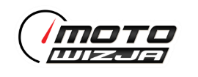 
Motowizja dociera do ponad 4 mln gospodarstw domowych, czyli do 12 milionów Polaków osiągając zasięg techniczny na poziomie 30%. Motowizja jest dostępna w dystrybucji satelitarnej na Platformie Canal+ na pozycji 120, w Orange TV – pozycja 128,  w sieciach kablowych: UPC – pozycja 516 oraz 572,  Vectra – pozycja 215, Multimedia Polska – pozycja 127, TOYA - pozycja 34 oraz w Inea na kanale 532 oraz 150 (Hiway) jak również w ofercie PLAY NOW w pakiecie Ekstra i Sport, w player.pl – pakiet Moto oraz WP Pilot, a także w innych sieciach kablowych, m.in. Elsat, Echostar, Evio, InterArena, SGT. Wyłącznym dystrybutorem kanału jest Frame by Frame.WWW: www.motowizja.plFACEBOOK: www.facebook.com/motowizjaINSTAGRAM: @motowizja 